DATUM: 21.10.2020.UČENIK: K.K.UČITELJICA:JELENA KVAKANPREDMET: PSP 1 (BORAVAK)AKTIVNOST: JESENSKI PLODOVIOPIS AKTIVNOSTI: IMENUJ JESENSKE PLODOVE NA SLICI. IZREŽI IH I ZALIJEPI U BILJEŽNICU IZ HRVATSKOG JEZIKA. KRAJ SVAKE SLIČICE NAPIŠI NJIHOVA IMENA. (JABUKA, ORASI,KRUŠKA,KESTENI,GROŽĐE, ŠLJIVE. 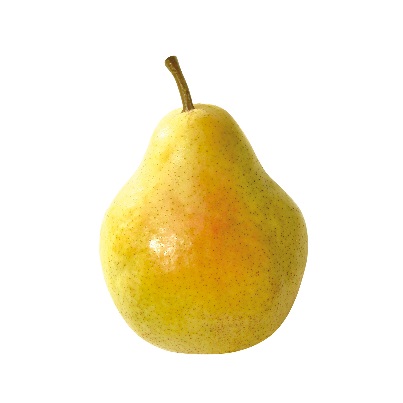 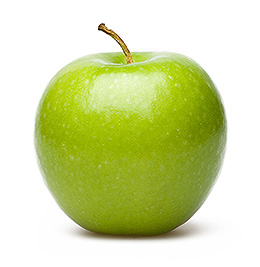 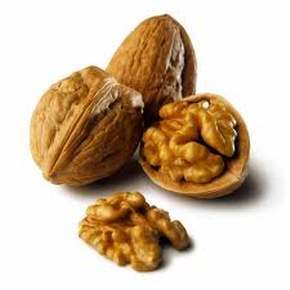 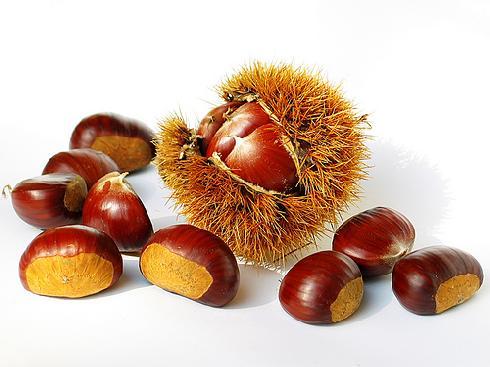 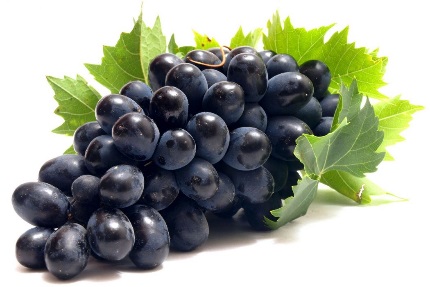 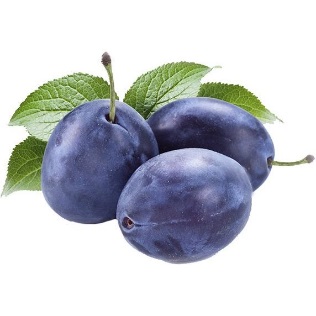 